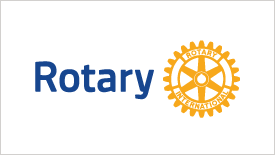 2020-11-14Presidentbrev 7,  2020-2021Hej alla i Rotary Skansen!Nu får vi ta ett steg tillbaka! Vi har haft styrelsemöte och beslutade att ställa in alla klubbmöten fram till årsmötet som vi nu flyttat till 21 januari nästa år! Anledningen är den ökande smittspridningen av Covid 19.Tomtar på Torp som vi varit med på i tre år har också ställts in av oss tre klubbar, Skansen, Byfjorden och Ljungskile. Det blir heller inget luciafirande i kommunen. Vårt traditionella jullotteri blir nu också inställt. Behållningen för detta brukar vara 4000 kronor vilket vi har skänkt Saronhuset som delar ut matkassar till jul. Var och en av oss kan (om man vill) istället swisha Saronhuset en liten gåva; 123 222 69 34 är numret.Valberedningen är nästan klar med sina namnförslag för nästa verksamhetsår. Man saknar endast förslag på sekreterare. Anneli Löfström, som är president nästa år, vill verkligen att någon tar på sig den klubbuppgiften. Fundera och meddela Stefan Carlsson, 0522-589059,  e-mail stefan@invivum.seVåra medlemmar Hans Jeppsson och Bertil Olofsson har bestämt sig för att lämna klubben vilket sker nu vid årsskiftet. De hälsar så mycket till alla!Handlingar till årsmötet den 21 januari kommer att skickas ut i början av januari. Vi hoppas naturligtvis att vi skall kunna träffas. Det blir också prisutdelning för rekryteringstävlingen och vi kan kanske också välkomna 2 nya klubbmedlemmar…En glad nyheten i dessa dagar är att Lars Bäckström lyckades förutspå utgången i det ameri-kanska presidentvalet. Well done!!!Vi nödgas nu göra en kort ”nedstängning” men håll gärna kontakt med dina klubbkamrater på andra sätt och vi ser fram mot att snart kunna träffas igen.Styrelsen önskar alla en God Jul och ett Gott Nytt År!Erik Lindh
Årets President Hemsida: www.rotary.se/uddevalla-skansen
Facebook.se: rotary Uddevalla-skansen